Бруто домаћи производ Републике Србије, 2008–2011.– У сталним ценама –Републички завод за статистику објављује резултате годишњег обрачуна бруто домаћег производа (БДП) по производном и расходном методу, у ценама претходне године, за период 2008–2011. године. Напомињемо да се овом приликом први пут објављују званични резултати обрачуна расходне стране БДП-а у сталним ценама. Реални раст БДП-а у 2011. години износио је 1,6% у односу на претходну годину. По делатностима, у 2011. години у сектору прерађивачке индустрије остварен је реални раст бруто додате вредности од 0,5%, сектору пољопривреде, шумарства и рибарства 0,9%, сектору грађевинарства 10,4%, сектору саобраћаја и складиштења 2,9% и сектору информисања и комуникација 10,7%. Највећи пад бруто додате вредности забележен је у сектору трговине на велико и мало и поправке моторних возила, 6,5%. На страни употребе БДП-а, реални раст у 2011. години, у односу на претходну годину, забележиле су бруто инвестиције у основне фондове, 8,4%, увоз робе и услуга, 7,0%, извоз робе и услуга, 3,4%, издаци за индивидуалну потрошњу државе, 1,2%, и издаци за колективну потрошњу државе, 0,6%. Издаци за личну потрошњу сектора домаћинстава бележе реалан пад од 1,2%.1. Бруто додата вредност по делатностима и бруто домаћи производ, 2008–2011.Република Србија                                                                                                                                 стопе реалног раста, %                                                                                                                                                             2. Употреба бруто домаћег производа, 2008–2011.Република Србија                                                                                                                                 стопе реалног раста, %                                                                                                                                                             1) За промене у залихама не израчунавају се стопе реалног раста, него допринос реалном расту БДП-а.Републички завод за статистику од 1999. године не располаже појединим подацима за                    АП Косово и Метохија, тако да они нису садржани у обухвату података за Републику Србију (укупно).Методолошка објашњења везана за годишњи обрачун БДП-а налазе се на сајту Републичког завода за статистику: http://webrzs.stat.gov.rs/WebSite/Public/PageView.aspx?pKey=64.Серије података о формирању и употреби бруто домаћег производа у ценама претходне године,  уланчане мере обима са референтном 2005. годином, као и стопе реалног раста, доступни су на сајту Републичког завода за статистику, у бази података (http://webrzs.stat.gov.rs/WebSite/public/ReportView.aspx).У складу с преласком на нови међународни стандард ESA 2010, ревидиранe серијe података биће објављене у последњем кварталу 2014. године.Издаје и штампа: Републички завод за статистику, Београд, Милана Ракића 5 
Tелефон: 011 2412-922 (централа) • Tелефакс: 011 2411-260 • www.stat.gov.rs
Одговара: проф. др Драган Вукмировић, директор 
Tираж: 20 ● Периодика излажења: годишња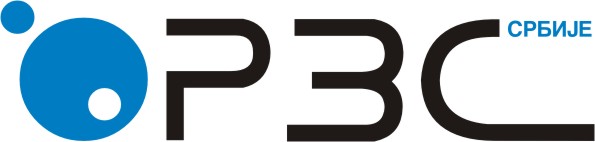 Република СрбијаРепублички завод за статистикуРепублика СрбијаРепублички завод за статистикуISSN 0353-9555САОПШТЕЊЕСАОПШТЕЊЕНР31број 078 - год. LXIII, 29.03.2013.број 078 - год. LXIII, 29.03.2013.НР31Статистика националних рачунаСтатистика националних рачунаСРБ078 НР31 290313Статистика националних рачунаСтатистика националних рачуна2008200920102011AПољопривреда, шумарство и рибарство8,70,8-0,40,9ВРударство5,7-5,12,89,0СПрерађивачка индустрија0,8-15,80,80,5DСнабдевање електричном енергијом, гасом и паром 2,00,8-4,49,7ЕСнабдевање водом и управљање отпадним водама    0,83,4-2,30,6FГрађевинарство4,7-19,7-7,110,4GТрговина на велико и мало и поправка моторних возила 6,7-7,51,7-6,5НСаобраћај и складиштење-2,6-10,08,22,9IУслуге смештаја и исхране0,8-10,0-1,72,1ЈИнформисање и комуникације10,810,05,410,7КФинансијске делатности и делатност осигурања13,45,57,2-0,1LПoсловање некретнинама4,11,33,50,7MСтручне, научне, иновационе и техничке делатности8,57,04,02,2NАдминистративне и помоћне услужне делатности18,111,37,51,0OДржавна управа и обавезно социјално осигурање1,12,6-1,90,8PОбразовање-0,20,1-1,3-2,8QЗдравствена и социјална заштита2,80,60,8-0,9RУметност, забава и рекреација10,16,01,96,1SОстале услужне делатности4,23,4-12,012,4TДeлатност домаћинства као послодавца4,53,53,56,9Делатности – укупно4,5-3,61,21,5Услуге финансијског посредовања индиректно мерене –  FISIM (-)13,67,68,0-0,6Бруто додата вредност (БДВ)4,3-3,91,01,6Нето порези1,4-1,70,91,6БРУТО ДОМАЋИ ПРОИЗВОД (БДП)3,8-3,51,01,62008200920102011БРУТО ДОМАЋИ ПРОИЗВОД (БДП) 3,8-3,51,01,6Издаци за финалну потрошњу6,1-2,7-0,7-0,7Издаци за личну потрошњу6,6-2,4-0,6-0,8Сектора домаћинстава6,8-2,7-1,0-1,2Сектора непрофитних институција које пружају услуге домаћинствима (НПИД)-1,9-12,21,82,6Сектора државе5,90,21,21,2Издаци за колективну потрошњу1,1-6,0-1,20,6Бруто инвестиције у основне фондове8,5-22,1-5,58,4Промене у залихама 1)…………Извоз робе и услуга9,8-8,015,33,4Увоз робе и услуга9,6-19,13,17,0